Publicado en  el 14/10/2016 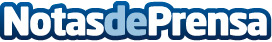 ‘Animales fantásticos y dónde encontrarlos’ se convertirá en una colección de cinco películasLa primera historia del universo Harry Potter pensada exclusivamente para el cineDatos de contacto:Nota de prensa publicada en: https://www.notasdeprensa.es/animales-fantasticos-y-donde-encontrarlos-se Categorias: Cine Literatura http://www.notasdeprensa.es